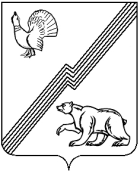 АДМИНИСТРАЦИЯ ГОРОДА ЮГОРСКАХанты-Мансийского автономного округа - ЮгрыПОСТАНОВЛЕНИЕот 25 января 2022 года								        № 102-п
О внесении измененияв постановление администрации города Югорска от 30.12.2013 № 4274 «О Единой комиссии по осуществлению закупок для обеспечения муниципальных нужд города Югорска»В соответствии с Федеральным законом от 05.04.2013 № 44-ФЗ             «О контрактной системе в сфере закупок товаров, работ, услуг для обеспечения государственных и муниципальных нужд»:1. Внести в постановление администрации города Югорска                     от 30.12.2013 № 4274 «О Единой комиссии по осуществлению закупок для обеспечения муниципальных нужд города Югорска» (с изменениями                      от 21.02.2017 № 426, от 01.02.2018 № 285, от 21.02.2019 № 388, от 26.07.2019                      № 1682) изменение, изложив приложение в новой редакции (приложение).2. Опубликовать постановление в официальном печатном издании города Югорска и разместить на официальном сайте органов местного самоуправления города Югорска.3. Настоящее постановление вступает в силу с момента его официального опубликования.Глава города Югорска                                                                 А.В. БородкинПриложениек постановлениюадминистрации города Югорскаот 25 января 2022 года № 102-п Приложениек постановлению администрации города Югорскаот 30 декабря 2013 №4274Положениео Единой комиссии по осуществлению закупокдля обеспечения муниципальных нужд города Югорска1. Общие положения1. Настоящее Положение определяет цели, задачи, функции, состав и порядок формирования Единой комиссии по осуществлению закупок для обеспечения муниципальных нужд города Югорска (далее – Единая комиссия) путем проведения конкурсов (открытый конкурс в электронной форме (далее - электронный конкурс), закрытый конкурс, закрытый конкурс в электронной форме (далее - закрытый электронный конкурс), аукционов (открытый аукцион в электронной форме (далее - электронный аукцион), закрытый аукцион, закрытый аукцион в электронной форме (далее - закрытый электронный аукцион), запросов котировок в электронной форме (далее - электронный запрос котировок), требования к работе Единой комиссии, полномочия и сферу ответственности членов Единой комиссии.2. Единая комиссия в своей деятельности руководствуется:- Конституцией Российской Федерации;- Гражданским кодексом Российской Федерации;- Бюджетным кодексом Российской Федерации;- Федеральным законом от 05.04.2013 № 44-ФЗ «О контрактной системе в сфере закупок товаров, работ, услуг для обеспечения государственных и муниципальных нужд» (далее – Закон о контрактной системе);- иными федеральными законами, нормативными правовыми актами Российской Федерации, Ханты-Мансийского автономного округа - Югры, муниципальными правовыми актами города Югорска;- настоящим Положением.2. Цели и задачи Единой комиссии3. Единая комиссия создается в целях определения поставщиков (подрядчиков, исполнителей) путем проведения конкурсов и аукционов,                   в электронной форме конкурсов и аукционов, запросов котировок, в том числе для осуществления:1) проверки соответствия участников закупки требованиям к участникам закупки, установленным статьей 31 Закона о контрактной системе;2) отстранения участников закупки от участия в определении поставщиков (подрядчиков, исполнителей) в случае, установленном статьей 31 Закона о контрактной системе;3) отклонения заявок участников закупки в случае, установленном статьей 37 Закона о контрактной системе;4) рассмотрения и оценки заявок участников на участие в закупке, подписания протоколов о закупке;5) вскрытия конвертов с заявками на участие в закупке, при проведении закрытого конкурса, закрытого аукциона;6) регистрации присутствующих участников закупки, при проведении закрытого аукциона;7) иных целей, установленных Законом о контрактной системе и настоящим Положением.4. Исходя из целей деятельности Единой комиссии, определенных пунктом 3 настоящего Положения, в задачи Единой комиссии входит:1) обеспечение объективности и беспристрастности при рассмотрении и оценки заявок на участие в закупке;2) создание для потенциальных участников закупки равных условий конкуренции;3) соблюдение принципов контрактной системы в сфере закупок, определенных Законом о контрактной системе;4) соблюдение конфиденциальности информации, содержащейся в заявках участников закупок;5) устранение возможностей злоупотребления и коррупции при осуществлении закупок.5. Организацию деятельности Единой комиссии осуществляет  уполномоченный орган на определение поставщиков (подрядчиков, исполнителей) для органов местного самоуправления города Югорска, муниципальных казенных учреждений, муниципальных бюджетных учреждений, муниципальных автономных учреждений города Югорска и иных юридических лиц, не являющихся муниципальными учреждениями и муниципальными унитарными предприятиями города Югорска, в условиях централизованных закупок (далее - уполномоченный орган).3. Функции Единой комиссии6. Функции членов Единой комиссии при осуществлении процедуры определения поставщика (подрядчика, исполнителя) путем проведения электронного конкурса: 1) не позднее двух рабочих дней со дня, следующего за датой окончания срока подачи заявок на участие в закупке, но не позднее даты окончания срока рассмотрения и оценки первых частей заявок на участие в закупке, установленной в извещении об осуществлении закупки члены Единой комиссии:- рассматривают первые части заявок на участие в закупке, направленные оператором электронной площадки, и принимают решение о признании первой части заявки на участие в закупке соответствующей извещению об осуществлении закупки или об отклонении заявки на участие в закупке;- осуществляют оценку первых частей заявок на участие в закупке, в отношении которых принято решение о признании соответствующими извещению об осуществлении закупки, по критериям, предусмотренным пунктами 2 и 3 части 1 статьи 32 Закона о контрактной системе (если такие критерии установлены извещением об осуществлении закупки);- подписывают протокол рассмотрения и оценки первых частей заявок на участие в закупке усиленными электронными подписями. Протокол формирует уполномоченный орган с использованием электронной площадки;2) действия, предусмотренные подпунктом 1 настоящего пункта, могут осуществляться не позднее пяти рабочих дней со дня, следующего за датой окончания срока подачи заявок на участие в закупке, но не позднее даты окончания срока рассмотрения и оценки первых частей заявок на участие в закупке, установленной в извещении об осуществлении закупки:- научно-исследовательских, опытно-конструкторских и технологических работ;- на создание произведения литературы или искусства;- работ по сохранению объектов культурного наследия (памятников истории и культуры) народов Российской Федерации;- работ по реставрации музейных предметов и музейных коллекций, включенных в состав Музейного фонда Российской Федерации, документов Архивного фонда Российской Федерации, особо ценных и редких документов, входящих в состав библиотечных фондов;- работ, услуг, связанных с необходимостью допуска подрядчиков, исполнителей к учетным базам данных музеев, архивов, библиотек, к хранилищам (депозитариям) музея, библиотеки, к системам обеспечения безопасности и (или) сохранности музейных предметов и музейных коллекций, архивных документов, библиотечного фонда;3) не позднее двух рабочих дней со дня, следующего за днем получения вторых частей заявок на участие в закупке, информации и документов от оператора электронной площадки, но не позднее даты окончания срока рассмотрения и оценки вторых частей заявок на участие в закупке, установленной в извещении об осуществлении закупки члены Единой  комиссии:- рассматривают вторые части заявок на участие в закупке, а также информацию и документы, направленные оператором электронной площадки, и принимают решение о признании второй части заявки на участие в закупке соответствующей требованиям извещения об осуществлении закупки или об отклонении заявки на участие в закупке;- осуществляют оценку вторых частей заявок на участие в закупке, в отношении которых принято решение о признании соответствующими извещению об осуществлении закупки, по критерию, предусмотренному пунктом 4 части 1 статьи 32 Закона о контрактной системе (если такой критерий установлен извещением об осуществлении закупки);- подписывают протокол рассмотрения и оценки вторых частей заявок на участие в закупке усиленными электронными подписями. Протокол формирует уполномоченный орган с использованием электронной площадки;4) не позднее одного рабочего дня со дня, следующего за днем получения информации и документов в соответствии с пунктом 1 части 14 статьи 48 Закона о контрактной системе члены Единой комиссии:- осуществляют оценку ценовых предложений по критерию, предусмотренному пунктом 1 части 1 статьи 32 Закона о контрактной системе;- на основании результатов оценки первых и вторых частей заявок на участие в закупке, содержащихся в протоколах, предусмотренных подпунктами 1 и 3 настоящего пункта, а также оценки ценовых предложений по критерию, предусмотренному пунктом 1 части 1 статьи 32 Закона о контрактной системе, присваивают каждой заявке на участие в закупке, первая и вторая части которой признаны соответствующими извещению об осуществлении закупки, порядковый номер в порядке уменьшения степени выгодности содержащихся в таких заявках условий исполнения контракта и с учетом положений нормативных правовых актов, принятых в соответствии со статьей 14 Закона о контрактной системе. Заявке на участие в закупке победителя определения поставщика (подрядчика, исполнителя) присваивается первый номер. В случае если в нескольких заявках на участие в закупке содержатся одинаковые условия исполнения контракта, меньший порядковый номер присваивается заявке на участие в закупке, которая поступила ранее других заявок на участие в закупке, содержащих такие же условия;- подписывают протокол подведения итогов определения поставщика (подрядчика, исполнителя) усиленными электронными подписями. Протокол формирует уполномоченный орган с использованием электронной площадки;5) при осуществлении процедуры определения поставщика (подрядчика, исполнителя) путем проведения электронного конкурса Единая комиссия также выполняет иные действия в соответствии с положениями Закона о контрактной системе.7. Функции членов Единой комиссии при осуществлении процедуры определения поставщика (подрядчика, исполнителя) путем проведения электронного аукциона:1) не позднее двух рабочих дней со дня, следующего за датой окончания срока подачи заявок на участие в закупке, но не позднее даты подведения итогов определения поставщика (подрядчика, исполнителя), установленной в извещении об осуществлении закупки члены Единой комиссии:- рассматривают заявки на участие в закупке, информацию и документы, направленные оператором электронной площадки, и принимают решение о признании заявки на участие в закупке соответствующей извещению об осуществлении закупки или об отклонении заявки на участие в закупке по основаниям, предусмотренным пунктами 1 - 8 части 12 статьи рассмотрения запросов о предоставлении документации о закупке, который формирует уполномоченный орган с использованием специализированной электронной площадки.- на основании информации, содержащейся в протоколе подачи ценовых предложений, а также результатов рассмотрения заявок присваивают каждой заявке на участие в закупке, признанной соответствующей извещению об осуществлении закупки, порядковый номер в порядке возрастания минимального ценового предложения участника закупки, подавшего такую заявку (за исключением случая, предусмотренного пунктом 9 части 3 статьи 49 Закона о контрактной системе, при котором порядковые номера заявкам участников закупки, подавших ценовые предложения после подачи ценового предложения, предусмотренного абзацем первым пункта 9 части 3 статьи 49 Закона о контрактной системе, присваиваются в порядке убывания размера ценового предложения участника закупки), и с учетом положений нормативных правовых актов, принятых в соответствии со статьей 14 Закона о контрактной системе. Заявке на участие в закупке победителя определения поставщика (подрядчика, исполнителя) присваивается первый номер;- подписывают протокол подведения итогов определения поставщика (подрядчика, исполнителя) усиленными электронными подписями. Протокол формирует уполномоченный орган с использованием электронной площадки;2) при осуществлении процедуры определения поставщика (подрядчика, исполнителя) путем проведения электронного аукциона Единая комиссия также выполняет иные действия в соответствии с положениями Закона о контрактной системе.8. Функции членов Единой комиссии при осуществлении процедуры определения поставщика (подрядчика, исполнителя) путем проведения электронного запроса котировок.1) не позднее двух рабочих дней со дня, следующего за датой окончания срока подачи заявок на участие в закупке, но не позднее даты подведения итогов определения поставщика (подрядчика, исполнителя), установленных в извещении об осуществлении закупки, члены Единой комиссии:- рассматривают заявки на участие в закупке, информацию и документы, направленные оператором электронной площадки, и принимают решение о признании заявки на участие в закупке соответствующей извещению об осуществлении закупки или об отклонении заявки на участие в закупке по основаниям, предусмотренным пунктами 1 - 8 части 12 статьи 48 Закона о контрактной системе;- присваивают каждой заявке на участие в закупке, признанной соответствующей извещению об осуществлении закупки, порядковый номер в порядке возрастания цены контракта, суммы цен единиц товара, работы, услуги (в случае, предусмотренном частью 24 статьи 22 Закона о контрактной системе), предложенных участником закупки, подавшим такую заявку, с учетом положений нормативных правовых актов, принятых в соответствии со статьей 14 Закона о контрактной системе. Заявке на участие в закупке победителя определения поставщика (подрядчика, исполнителя) присваивается первый номер. В случае если в нескольких заявках на участие в закупке содержатся одинаковые предложения, предусмотренные пунктом 3 или 4 части 1 статьи 43 Закона о контрактной системе, меньший порядковый номер присваивается заявке на участие в закупке, которая поступила ранее других таких заявок;- подписывают протокол подведения итогов определения поставщика (подрядчика, исполнителя) усиленными электронными подписями. Протокол формирует уполномоченный орган с использованием электронной площадки;2) при осуществлении процедуры определения поставщика (подрядчика, исполнителя) путем проведения электронного запроса котировок Единая комиссия также выполняет иные действия в соответствии с положениями Закона о контрактной системе.9. Функции членов Единой комиссии при осуществлении процедуры определения поставщика (подрядчика, исполнителя) путем проведения закрытого электронного конкурса:1) в течение двух рабочих дней, следующих за днем получения уполномоченным органом информации и документов, предусмотренных пунктом 5 части 1 статьи 75 Закона о контрактной системе, Единая комиссия:- рассматривает такие информацию и документы в части соответствия их требованиям, указанным в приглашении и предусмотренным пунктом 12 части 1 статьи 42 Закона о контрактной системе, и принимает решение о предоставлении участнику закупки документации о закупке либо об отказе участнику закупки в предоставлении документации о закупке по основаниям, предусмотренным частью 2 статьи 75 Закона о контрактной системе;- подписывает протокол рассмотрения запросов о предоставлении документации о закупке, который формирует заказчик с использованием специализированной электронной площадки;2) Единая комиссия принимает решение об отказе участнику закупки в предоставлении документации о закупке в случае:- непредставления информации и документов, предусмотренных пунктом 5 части 1 статьи 75 Закона о контрактной системе, несоответствия таких информации и документов требованиям, установленным в приглашении;- несоответствия участника закупки требованиям, указанным в приглашении и предусмотренным пунктом 12 части 1 статьи 42 Закона о контрактной системе;- выявления недостоверной информации, содержащейся в информации и документах, предусмотренных пунктом 5 части 1 статьи 75 Закона о контрактной системе;3) не позднее пяти рабочих дней со дня, следующего за датой окончания срока подачи заявок на участие в закупке, но не позднее даты подведения итогов определения поставщика (подрядчика, исполнителя), установленной в документации о закупке, члены Единой комиссии:- рассматривают поступившие заявки на участие в закупке и в отношении каждой такой заявки принимают решение о признании заявки на участие в закупке соответствующей документации о закупке или об отклонении заявки на участие в закупке;- осуществляют оценку заявок на участие в закупке, в отношении которых принято решение о признании соответствующими документации о закупке, по критериям оценки, установленным в соответствии со статьей 32 Закона о контрактной системе;- на основании результатов оценки заявок присваивают каждой заявке на участие в закупке, признанной соответствующей документации о закупке, порядковый номер в порядке уменьшения степени выгодности содержащихся в них условий исполнения контракта и с учетом положений нормативных правовых актов, принятых в соответствии со статьей 14 Закона о контрактной системе. Заявке на участие в закупке победителя определения поставщика (подрядчика, исполнителя) присваивается первый номер. В случае, если в нескольких заявках на участие в закупке содержатся одинаковые условия исполнения контракта, меньший порядковый номер присваивается заявке на участие в закупке, которая поступила ранее других заявок на участие в закупке, содержащих такие же условия;- подписывают протокол подведения итогов определения поставщика (подрядчика, исполнителя) усиленными электронными подписями, который формирует заказчик с использованием специализированной электронной площадки;4) при осуществлении процедуры определения поставщика (подрядчика, исполнителя) путем проведения закрытого электронного конкурса Единая комиссия также выполняет иные действия в соответствии с положениями Закона о контрактной системе.10. Функции членов Единой комиссии при осуществлении процедуры определения поставщика (подрядчика, исполнителя) путем проведения закрытого электронного аукциона:1) в течение двух рабочих дней, следующих за днем получения заказчиком информации и документов, предусмотренных пунктом 5 части 1 статьи 75 Закона о контрактной системе, Единая комиссия:- рассматривает такие информацию и документы в части соответствия их требованиям, указанным в приглашении и предусмотренным пунктом 12 части 1 статьи 42 Закона о контрактной системе, и принимает решение о предоставлении участнику закупки документации о закупке либо об отказе участнику закупки в предоставлении документации о закупке по основаниям, предусмотренным частью 2 статьи 75 Закона о контрактной системе;- подписывает протокол рассмотрения запросов о предоставлении документации о закупке, который формирует уполномоченный орган с использованием специализированной электронной площадки;2) не позднее пяти рабочих дней со дня, следующего за датой окончания срока подачи заявок на участие в закупке, но не позднее даты подведения итогов определения поставщика (подрядчика, исполнителя), установленной в документации о закупке, члены Единой комиссии:- рассматривают поступившие заявки на участие в закупке, направленные оператором специализированной электронной площадки информацию и документы, предусмотренные пунктом 3 части 4 статьи 76 Закона о контрактной системе, и принимают решение о признании заявки на участие в закупке соответствующей документации о закупке или об отклонении заявки на участие в закупке в случаях, предусмотренных пунктами 2 - 7 части 10 статьи 75 Закона о контрактной системе, а также в случае непредставления информации и документов, предусмотренных частью 2 статьи 76 Закона о контрактной системе, несоответствия таких информации и документов документации о закупке;- присваивают каждой заявке на участие в закупке, признанной соответствующей документации о закупке, порядковый номер в порядке возрастания минимального ценового предложения участника закупки, подавшего такую заявку (за исключением случая, предусмотренного пунктом 9 части 3 статьи 49 Закона о контрактной системе, при котором порядковые номера заявкам участников закупки, подавших ценовые предложения после подачи ценового предложения, предусмотренного абзацем первым пункта 9 части 3 статьи 49 Закона о контрактной системе, присваиваются в порядке убывания размера ценового предложения участника закупки), и с учетом положений нормативных правовых актов, принятых в соответствии со статьей 14 Закона о контрактной системе. Заявке на участие в закупке победителя определения поставщика (подрядчика, исполнителя) присваивается первый номер;- подписывают протокол подведения итогов определения поставщика (подрядчика, исполнителя) усиленными электронными подписями, который формирует уполномоченный орган с использованием специализированной электронной площадки;3) при осуществлении процедуры определения поставщика (подрядчика, исполнителя) путем проведения закрытого электронного аукциона Единая комиссия также выполняет иные действия в соответствии с положениями Закона о контрактной системе.11. Функции членов Единой комиссии при осуществлении процедуры определения поставщика (подрядчика, исполнителя) путем проведения закрытого конкурса:1) не ранее окончания срока подачи заявок на участие в закупке Единая комиссия вскрывает поступившие заказчику до окончания такого срока конверты с заявками на участие в закупке;2) не позднее десяти рабочих дней со дня, следующего за датой окончания срока подачи заявок на участие в закупке, но не позднее даты подведения итогов определения поставщика (подрядчика, исполнителя), установленной в документации о закупке члены Единой комиссии:- рассматривают поступившие заявки на участие в закупке и в отношении каждой такой заявки принимают решение о признании заявки на участие в закупке соответствующей документации о закупке или об отклонении заявки на участие в закупке;- осуществляют оценку заявок на участие в закупке, в отношении которых принято решение о признании соответствующими документации о закупке, по критериям оценки, предусмотренным частью 1 статьи 32 Закона о контрактной системе (в случае установления таких критериев в документации о закупке);- на основании результатов оценки заявок на участие в закупке присваивают каждой заявке на участие в закупке, которая признана соответствующей документации о закупке, порядковый номер в порядке уменьшения степени выгодности содержащихся в таких заявках условий исполнения контракта и с учетом положений нормативных правовых актов, принятых в соответствии со статьей 14 Закона о контрактной системе. Заявке на участие в закупке победителя определения поставщика (подрядчика, исполнителя) присваивается первый номер. В случае, если в нескольких заявках на участие в закупке содержатся одинаковые условия исполнения контракта, меньший порядковый номер присваивается заявке на участие в закупке, которая поступила ранее других заявок на участие в закупке, содержащих такие же условия;3) члены Единой комиссии подписывают протокол подведения итогов определения поставщика (подрядчика, исполнителя), который составляет уполномоченный орган;4) при осуществлении процедуры определения поставщика (подрядчика, исполнителя) путем проведения закрытого конкурса Единая комиссия также выполняет иные действия в соответствии с положениями Закона о контрактной системе.12. Функции членов Единой комиссии при осуществлении процедуры определения поставщика (подрядчика, исполнителя) путем проведения закрытого аукциона:1) не ранее окончания срока подачи заявок на участие в закупке Единая комиссия вскрывает поступившие до окончания такого срока конверты с заявками на участие в закупке;2) не позднее десяти рабочих дней со дня, следующего за датой окончания срока подачи заявок на участие в закупке, но не позднее даты окончания срока рассмотрения заявок на участие в закупке, установленной в документации о закупке члены Единой комиссии:- рассматривают поступившие заявки на участие в закупке и в отношении каждой такой заявки принимают решение о признании заявки на участие в закупке соответствующей документации о закупке или об отклонении заявки на участие в закупке в случаях, предусмотренных пунктами 1, 2, 5 - 10 части 11 статьи 73 Закона о контрактной системе, а также в случае непредставления информации и документов, предусмотренных пунктом 3 части 1 статьи 74 Закона о контрактной системе, несоответствия таких информации и документов документации о закупке;- подписывают протокол рассмотрения заявок на участие в закупке, который составляет уполномоченный орган;3) Единая комиссия непосредственно перед началом процедуры подачи ценовых предложений регистрирует присутствующих участников закупки. При этом в случае проведения такой процедуры по нескольким лотам комиссия регистрирует присутствующих участников закупки в отношении соответствующего лота. При регистрации участникам закупки или их представителям выдаются пронумерованные карточки;4) не позднее одного рабочего дня со дня, следующего за датой проведения процедуры подачи ценовых предложений, но не позднее даты подведения итогов определения поставщика (подрядчика, исполнителя), установленной в приглашении члены Единой комиссии:- на основании результатов рассмотрения заявок на участие в закупке, содержащихся в протоколе, предусмотренном пунктом 2 части 2 статьи 74 Закона о контрактной системе, ценовых предложений, поданных участниками закупок, присваивают каждой заявке на участие в закупке, признанной соответствующей документации о закупке, порядковый номер в порядке возрастания минимального ценового предложения участника закупки, подавшего такую заявку (за исключением случая, предусмотренного пунктом 7 части 4 статьи 74 Закона о контрактной системе, при котором порядковые номера заявкам участников закупки, подавших ценовые предложения после подачи ценового предложения, предусмотренного пунктом 7 части 4 статьи 74 Закона о контрактной системе, присваиваются в порядке убывания размера ценового предложения участника закупки), и с учетом положений нормативных правовых актов, принятых в соответствии со статьей 14 Закона о контрактной системе. При присвоении порядкового номера заявкам на участие в закупке, поданным участниками закупки без ценовых предложений, меньший порядковый номер присваивается заявке на участие в закупке, которая поступила ранее других заявок на участие в закупке. Заявке на участие в закупке победителя определения поставщика (подрядчика, исполнителя) присваивается первый номер;- подписывают протокол подведения итогов определения поставщика (подрядчика, исполнителя), который составляет уполномоченный орган; 5) при осуществлении процедуры определения поставщика (подрядчика, исполнителя) путем проведения закрытого аукциона Единая комиссия также выполняет иные действия в соответствии с положениями Закона о контрактной системе.4. Порядок создания и работы Единой комиссии13. Единая комиссия действует на постоянной основе.14. Единая комиссия состоит из основного и резервного состава. Персональный состав Единой комиссии утверждается постановлением администрации города Югорска до начала проведения закупки.15. В основной состав Единой комиссии входят не менее пяти человек - членов Единой комиссии, в том числе председатель и другие члены Единой комиссии. Резервный состав Единой комиссии состоит из трех человек. Функции секретаря Единой комиссии выполняет сотрудник отдела муниципальных закупок департамента экономического развития и проектного управления администрации города Югорска без права голоса.16. При проведении конкурсов для заключения контрактов на создание произведений литературы или искусства, исполнения (как результата интеллектуальной деятельности), на финансирование проката или показа национальных фильмов в состав Единой комиссии должны включаться лица творческих профессий в соответствующей области литературы или искусства. Число таких лиц должно составлять не менее чем 50 процентов общего числа членов Единой комиссии.17. Уполномоченный орган включает в состав Единой комиссии преимущественно лиц, прошедших профессиональную переподготовку или повышение квалификации в сфере закупок, а также лиц, обладающих специальными знаниями, относящимися к объекту закупки.18. Членами Единой комиссии не могут быть:- физические лица, которые были привлечены в качестве экспертов к проведению экспертной оценки извещения об осуществлении закупки, документации о закупке (в случае если Законом о контрактной системе предусмотрена документация о закупке), заявок на участие в конкурсе, оценки соответствия участников закупки дополнительным требованиям;- физические лица, лично заинтересованные в результатах определения поставщиков (подрядчиков, исполнителей), в том числе физические лица, подавшие заявки на участие в таком определении или состоящие в штате организаций, подавших данные заявки;- физические лица, на которых способны оказать влияние участники закупки (в том числе физические лица, являющиеся участниками (акционерами) этих организаций, членами их органов управления, кредиторами указанных участников закупки);- физические лица, состоящие в браке с руководителем участника закупки либо являющиеся близкими родственниками (родственниками по прямой восходящей и нисходящей линии (родителями и детьми, дедушкой, бабушкой и внуками), полнородными и неполнородными (имеющими общих отца или мать) братьями и сестрами), усыновителями руководителя или усыновленными руководителем участника закупки, а также непосредственно осуществляющие контроль в сфере закупок должностные лица контрольного органа в сфере закупок.19. В случае выявления в составе Единой комиссии указанных в пункте 18 настоящего Положения лиц уполномоченный орган, принявший решение о создании Единой комиссии, обязан незамедлительно заменить их другими физическими лицами, которые лично не заинтересованы в результатах определения поставщиков (подрядчиков, исполнителей) и на которых не способны оказывать влияние участники закупок, а также физическими лицами, которые не являются непосредственно осуществляющими контроль в сфере закупок должностными лицами контрольных органов в сфере закупок.20. Замена члена Единой комиссии утверждается постановлением администрации города Югорска.21. Единая комиссия правомочна осуществлять свои функции, если в заседании Единой комиссии участвует не менее чем 50 процентов общего числа ее членов. Члены Единой комиссии могут участвовать в таком заседании с использованием систем видео-конференц-связи с соблюдением требований законодательства Российской Федерации о защите государственной тайны. Делегирование членами Единой комиссии своих полномочий иным лицам не допускается.22. Решения Единой комиссии принимаются простым большинством голосов от числа присутствующих на заседании членов. При голосовании каждый член Единой комиссии имеет один голос. Голосование осуществляется открыто. 23. Секретарь Единой комиссии осуществляет подготовку заседаний Единой комиссии, включая оформление и рассылку необходимых документов, информирование членов Единой комиссии по всем вопросам, относящимся к их функциям (в том числе извещение лиц, принимающих участие в работе Единой комиссии, о времени и месте проведения заседаний и обеспечение членов Единой комиссии необходимыми материалами). 5. Права и обязанности Единой комиссии, членов Единой комиссии24. Единая комиссия имеет право:1) обратиться к заказчику за разъяснениями по предмету закупки;2) обратиться к заказчику с требованием незамедлительно запросить у соответствующих органов и организаций сведения:- о проведении ликвидации участника закупки - юридического лица и отсутствии решения арбитражного суда о признании участника закупки - юридического лица или индивидуального предпринимателя несостоятельным (банкротом) и об открытии конкурсного производства;- о приостановлении деятельности участника закупки в порядке, установленном Кодексом Российской Федерации об административных правонарушениях;- о наличии у участника закупки недоимки по налогам, сборам, задолженности по иным обязательным платежам в бюджеты бюджетной системы Российской Федерации (за исключением сумм, на которые предоставлены отсрочка, рассрочка, инвестиционный налоговый кредит в соответствии с законодательством Российской Федерации о налогах и сборах, которые реструктурированы в соответствии с законодательством Российской Федерации, по которым имеется вступившее в законную силу решение суда о признании обязанности заявителя по уплате этих сумм исполненной и которые признаны безнадежными к взысканию в соответствии с законодательством Российской Федерации о налогах и сборах) за прошедший календарный год, размер которых превышает двадцать пять процентов балансовой стоимости активов участника закупки по данным бухгалтерской отчетности за последний завершенный отчетный период; - о наличии у участника закупки - физического лица либо у руководителя, членов коллегиального исполнительного органа или главного бухгалтера участника закупки - юридического лица судимости за преступления в сфере экономики и (или) преступления, предусмотренные статьями 289, 290, 291, 291.1 Уголовного кодекса Российской Федерации (за исключением лиц, у которых такая судимость погашена или снята), а также о применении в отношении указанных физических лиц наказания в виде лишения права занимать определенные должности или заниматься определенной деятельностью, связанной с поставкой товаров, выполнением, работ, оказанием услуг, являющихся объектом осуществляемой закупки, и административного наказания в виде дисквалификации;- о наличии у участника закупки - юридического лица, которое в течение двух лет до момента подачи заявки на участие в закупке не было привлечено к административной ответственности за совершение административного правонарушения, предусмотренного статьей 19.28 Кодекса Российской Федерации об административных правонарушениях;- об обладании участником закупки исключительными правами на результаты интеллектуальной деятельности, если в связи с исполнением контракта заказчик приобретает права на такие результаты, за исключением случаев заключения контрактов на создание произведений литературы или искусства, исполнения, на финансирование проката или показа национального фильма;- об отсутствии между участником закупки и заказчиком конфликта интересов, под которым понимаются случаи, при которых руководитель заказчика, член Единой комиссии, руководитель контрактной службы заказчика, контрактный управляющий состоят в браке с физическими лицами, являющимися выгодоприобретателями, единоличным исполнительным органом хозяйственного общества (директором, генеральным директором, управляющим, президентом и другими), членами коллегиального исполнительного органа хозяйственного общества, руководителем (директором, генеральным директором) учреждения или унитарного предприятия либо иными органами управления юридических лиц - участников закупки, с физическими лицами, в том числе зарегистрированными в качестве индивидуального предпринимателя, - участниками закупки либо являются близкими родственниками (родственниками по прямой восходящей и нисходящей линии (родителями и детьми, дедушкой, бабушкой и внуками), полнородными и неполнородными (имеющими общих отца или мать) братьями и сестрами), усыновителями или усыновленными указанных физических лиц. Под выгодоприобретателями для целей настоящей статьи понимаются физические лица, владеющие напрямую или косвенно (через юридическое лицо или через несколько юридических лиц) более чем десятью процентами голосующих акций хозяйственного общества либо долей, превышающей десять процентов в уставном капитале хозяйственного общества;- об отсутствии у участника закупки ограничений для участия в закупках, установленных законодательством Российской Федерации;3) при необходимости требовать от заказчика, привлечения к своей работе экспертов (экспертных организаций) в случаях и в порядке, установленных законодательством Российской Федерации о контрактной системе в сфере закупок;4) знакомиться со всеми представленными на рассмотрение документами и сведениями, составляющими заявку на участие в закупке;5) выступать по вопросам повестки дня на заседаниях Единой комиссии;6) проверять правильность содержания формируемых уполномоченным органом протоколов, в том числе правильность отражения в этих протоколах своего решения;7) письменно изложить свое особое мнение, которое прикладывается к протоколам, формируемым уполномоченным органом.25. Единая Комиссия обязана:1) знать и руководствоваться в своей деятельности требованиями законодательства Российской Федерации и настоящего Положения;2) действовать в рамках своих полномочий и соблюдать требования, установленные Законом о контрактной системе и настоящим Положением;3) подписывать протоколы, оформление которых предусмотрено Законом о контрактной системе;4) не допускать разглашения сведений, ставших им известными в ходе определения поставщика (подрядчика, исполнителя), кроме случаев, прямо предусмотренных законодательством Российской Федерации;5) не проводить переговоры с участниками закупок в отношении заявок на участие в определении поставщика (подрядчика, исполнителя) поданных такими участниками, до выявления победителей указанных определений, за исключением случаев, предусмотренных Законом о контрактной системе;6) в случаях, предусмотренных Законом о контрактной системе отстранить участника закупки от участия в определении поставщика (подрядчика, исполнителя);7) исполнять предписания контрольных органов в сфере закупок об устранении выявленных ими нарушений Закона о контрактной системе;8) присутствовать на заседаниях Единой комиссии, за исключением случаев, вызванных уважительными причинами (временная нетрудоспособность, командировка и другие уважительные причины);9) принимать решения в пределах своей компетенции.	26. Председатель Единой комиссии:1) осуществляет общее руководство работой Единой комиссии и обеспечивает выполнение настоящего Положения;2) определяет время и место проведения заседаний Единой комиссии;3) объявляет заседание правомочным или выносит решение о его переносе из-за отсутствия необходимого количества членов Единой комиссии;4) открывает и ведет заседания Единой комиссии, объявляет перерывы;5) объявляет состав Единой комиссии;6) определяет порядок рассмотрения обсуждаемых вопросов;7) в случае необходимости выносит на обсуждение Единой комиссии вопрос о привлечении к работе Единой комиссии экспертов (экспертных организаций);8) осуществляет иные действия в соответствии с Законом о контрактной системе и настоящим Положением.27. В отсутствие Председателя комиссии его обязанности и функции осуществляет другой член Единой комиссии, выбираемый путем голосования членов Единой комиссии большинством голосов.28. Секретарь Единой комиссии осуществляет действия по организационно-техническому сопровождению ее деятельности. 6. Ответственность членов Единой комиссии29. Члены Единой комиссии, виновные в нарушении законодательства Российской Федерации и иных нормативных правовых актов о контрактной системе в сфере закупок и настоящего Положения, несут дисциплинарную, гражданско-правовую, административную, уголовную ответственность в соответствии с законодательством Российской Федерации.30. Член Единой комиссии, допустивший нарушение законодательства Российской Федерации, иных нормативных правовых актов о контрактной системе в сфере закупок и (или) настоящего Положения, может быть заменен по решению уполномоченного органа, а также по предписанию контрольного органа в сфере закупок, выданному уполномоченному органу названным органом.31. В случае,  если члену Единой комиссии станет известно о нарушении другим членом Единой комиссии законодательства Российской Федерации, иных нормативных правовых актов о контрактной системе в сфере закупок и (или) настоящего Положения, он должен письменно сообщить об этом председателю Единой комиссии и (или) уполномоченному органу, в течение одного дня с момента, когда он узнал о таком нарушении.32. Члены Единой комиссии не вправе распространять сведения, составляющие государственную, служебную или коммерческую тайну, ставшие известными им в ходе осуществления своих функций.33. Решение Единой комиссии, принятое в нарушение требований законодательства Российской Федерации о контрактной системе в сфере закупок, может быть обжаловано любым участником закупки в порядке, установленном Законом о контрактной системе, и признано недействительным по решению контрольного органа в сфере закупок.